AusschreibungstextHangbefestigung herstellen: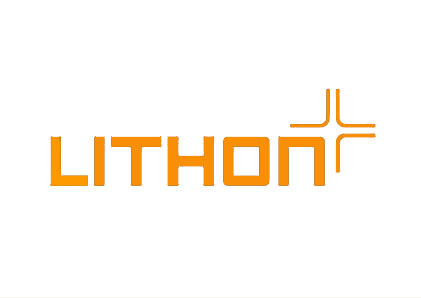 Palisaden nach DIN EN 13198 	z.B. Vino Palisaden von Lithonplus oder gleichwertigNachhaltiges, soziales Wirtschaften:Produktionsstandorte müssen mit CSC Gold Standard zertifiziert sein.Die Zertifizierung des „Concrete Sustainability Council“ weist eine umweltfreundliche Produktion von Betonwaren inkl. einer Auditierung der Lieferketten nach. Das CSC-Siegel wird von BREEAM, LEED und der DGNB anerkannt. Charakteristika: 	- strukturierte Oberfläche 			- Betongüte C 30/37			- erhöhter Frost- und Tausalzwiderstand 			- Statik auf AnfrageFormat: 15x14x36		Farbe: _________	Stück _________	€/Stück _________Format: 15x14x36 Endstein	Farbe: _________	Stück _________	€/Stück _________Format: 15x14x51		Farbe: _________	Stück _________	€/Stück _________Format: 15x14x51 Endstein	Farbe: _________	Stück _________	€/Stück _________Format: 15x14x65		Farbe: _________	Stück _________	€/Stück _________Format: 15x14x65 Endstein	Farbe: _________	Stück _________	€/Stück _________Oberfläche: Farbmix , strukturiert.   	Farbe:________________Palisaden liefern und in ein Streifenfundament aus C 12/15 in den Abmessungen l x b x h _______ cm x _______ cm x _______ cm nach den Angaben der Bauleitung höhen- und fluchtgerecht versetzen. Die Einbautiefe muss ca. 1/3 der Palisadenhöhe betragen. Das Fundament ist mit beidseitiger Rückenstütze auszubilden.Die Hinterfüllung, bestehend aus nichtbindigem, sickerfähigen Material liefern, lagenweise einbringen und mit geeignetem Gerät lagenweise verdichten. Das Verdichtungsgerät darf nicht unmittelbar an die Palisaden herangeführt werden. Die Palisaden dürfen weder durch Baugeräte noch durch sonstige Verkehrslasten belastet werden. An der Rückseite der Palisaden ist eine Absperrbahn gegen durchsickerndes Wasser und Erdreich einzubauen. Bei Bauhöhen > 50 cm ist am Fuße des Streifenfundaments eine Drainageleitung vorzusehen.Lithonplus GmbH & Co. KG		Zentrale Lingenfeld:	Karl-Lösch-Straße 367360 Lingenfeld		Telefon: 06344/949-0		Telefax: 06344/949-125	